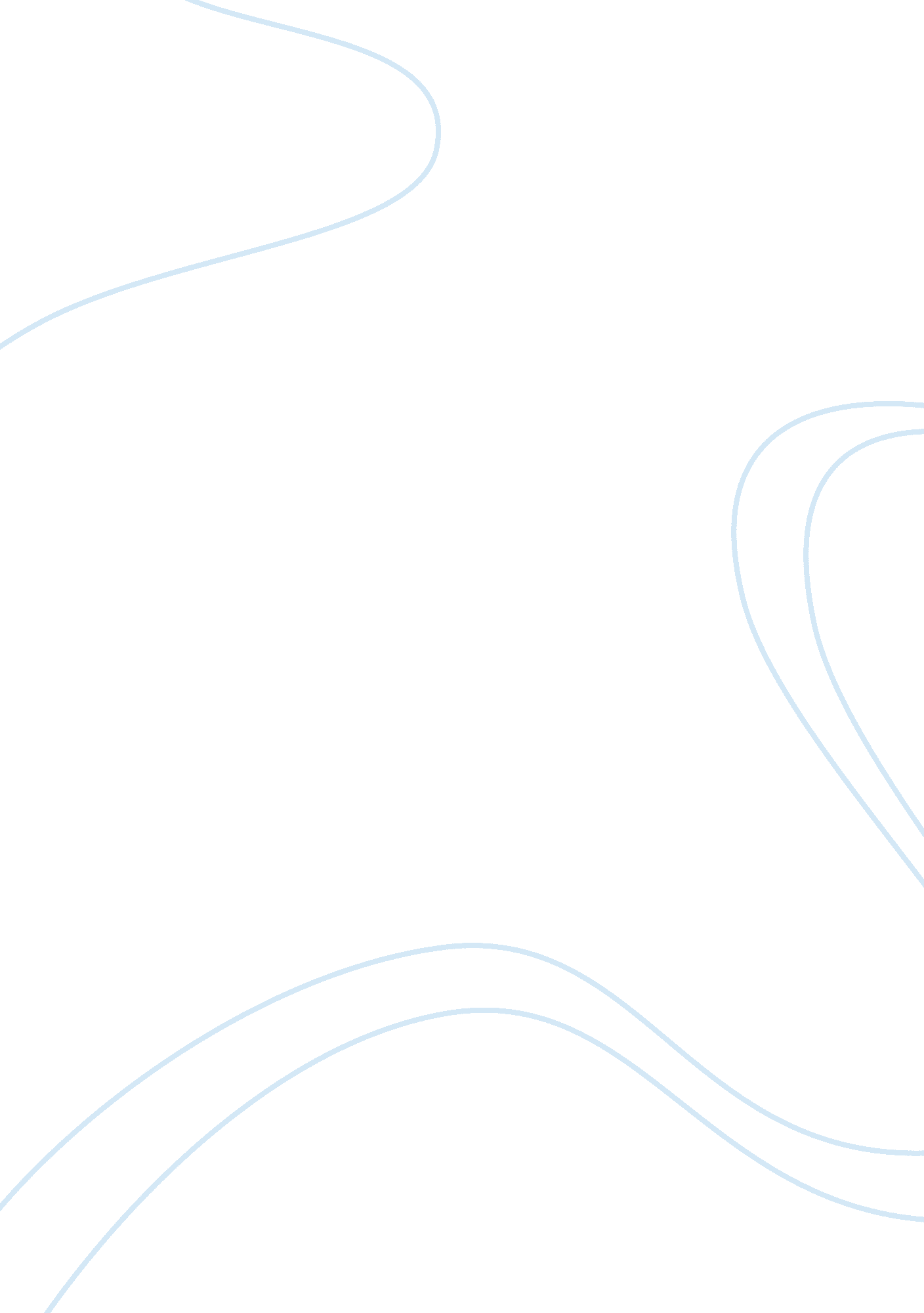 Is proof of the existence of god neccessaryReligion, God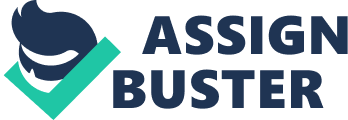 Or AreScienceAnd Religion In Conflict? Introduction Mankind is created in the image of God does not actually refers to the biological or the bodily forms as God Is a spoilt. The manly body does not belong to the image since God has no body as described earlier. One of the ideologists suggests that Adam resembled Christ more than Christ would have resembled his own half brothers. The main aspect of the image in God deals with the fact that God endues some of his divine characteristics to the man. This, therefore, demarcates man from the beasts and other creatures of the earth (Gardener, 2002). There are different opinions regarding this notion amongst the Christians as to what exactly image in God means. As man was made in the image of God so whoever sheds man's blood, his blood will also be shed. As every single Individual Is made in the Image of God, everyone should be treated equally. Moreover, man should be treated with honor and dignity because they reflect God. We know that many people on this course of the earth are full of evil and hatred, and we should try our best to treat all of them equally. The term " image in God" has been mentioned In Bible thrice. In genesis, it has been Illustrated that man was created In the Image of God. In Cord.. A phrase proved that Jesus was actually the " Image of God". These two verses can mean that God's character and attributes are reflected directly in man. This cannot be related with a physical appearance surely as Jesus remarks in John that God is a spirit and spirits are not made up of bones and flesh. Thus, one can say that Image of God totally deals with God's reflection in man (Lewis C. 2005) Discussion and Analysis A vocation can be defined as a call or summon. It can be regarded as an occupation for which a man is perfectly suitable. The meanings of this term first emerged from The general idea of vocation is centrally based over the Christian belief that God has created every single person with a specific cause. God has bestowed man with gifts and talents that are specifically oriented towards ways and purposes of life. In the Catholic Churches, the whole idea behind the vocation is the divine call associated to the Church and humanity. More specifically, we can say that Christian vocation mainly deals with the use of one's gifts in their professional life, familyand church in order to achieve the greater source of good (Kelly, 2002). Thus, God in His creative purpose has created man by His own image. God's grand design of a man narrates His uniqueness. All of humanity is made in the image of God. Genesis tells that God created man from His own image and His own likeness. This can be regarded as an important scripture. Man in God's image or Imago Die should be primarily related to man's relation to God. It suggests moreover that man should strive to be relational (Fry D. 200). Many people in this world are enduring withpoverty, terrorism, and mutinously suffering from diseases of all kinds. These calamities depict evil at their intense, nonetheless evil is far more extreme than these. Evil is somewhat factually spread in the whole world. However, eventually evil does not triumph. Human beings are not evils. Because of the fact, that we withdraw ourselves from Hitler and POI Pot. We admire Mother Theresa and Ghanaian. Yet, people are committing wrong deeds such as, put own wants ahead of the others welfare, and even ahead the welfare of the planet. Evil is the most mystifying feature of the human beings life (Kelly, 2002). There is one way to protect human beings from evil and nefarious deeds, which is accepting the concept of existence of God. According to Christian point of view, God is the concept of sovereign being. God is the originator, aristocrat, and owner of our lives. He created everything. He is supreme; he knows everything, every emotion and situation of the entire living organism. Nothing can be hidden from Him. We should worship towards Him for all His blessings. He is our rescuer, dissolving all our sinful deeds so that we can reunite with Him again. Nevertheless, we cannot proof concept of God in scientific terms. All living organisms are " finite" creatures; we are yet, after so many centuries this globe has created, striving to comprehend what should be " an infinite" creature if perhaps He exists. Human beings, as finite creatures gaze for an opening and an ending. It is even mentioned in the " Bible" that God is the " Alpha" and " Omega. " Nonetheless, if for suppose, humans are gods, they would merely survive in the 4th dimensional state. Humans Just cannot comprehend thisphilosophy. It is mention in the " Bible", " God is love. The supremacy to create and demolish life requires the cultivating of love (Matthews, 2008). The notion that man is created in the image of God emphasizes and promotes the meaning of life. It means that human life is to be respected and reverenced as it promotes sacredness and preciousness. Sanctity of life is grounded in the fact that acts likeabortionis considered a serious sin against God (Anthony A, 1986). There are many ChristianCoalition's that warn that anyone who wants to enjoy a happy afterlife needs to believe in the teachings of God. However, we see that a large majority of Americans never attend church, and some have even adopted atheist philosophies. Yet, these individuals behave responsibly and serve the country way better than many religious priests. Throughout history, we can find exceptional examples of American heroes observing ethical standards. These include Mark Twain, Margaret Ganger and Tom Paine. The Humanistic approach to ethics has deep roots in the development of Greece to the Renaissance period which later led to the democratic societies we have in the western civilization. Similarly, there are many philosophers in history we rejected the traditional approach to theistic morality and developed their own code of ethics by observing the principles of logic and rational thinking. These include the lights of Emmanuel Kant, Stuart Mill and Sidney Hook. All of these philosophers maintained that for a person to be moral, he needs to have a strong control over his desires and temperament. Image Die also deals with dignity and worth of each individual as a whole. This has a huge and profound impact on how we treat and deal with others. The image of god thus eradicates thisdiscriminationand biasness among people. It condemns any kind of exploitation in terms of color, gender, economic status, ethnicity or age. Dignity should be maintained under this concept of Image Die equally for everyone (Nancy P, 2004). The belief and concept behind the existence of God can be understood by this case. A man is lying on the hospital bed, and undergoing cancer treatment and surgery. His thoughts are racing from one concern to another. Everything, which was most important to him, is of no importance. He is only thinking about the people he loved and the relationships, he had with them. God has made everyone in this world full of love and affectionate. If love disappears from every living organism, then this world will remain no more. He always asks from his God, " Why me? " However, after a day, he also thought, " Why not me? " This was the mime that made very little sense to him. He thought about himself, " he is a good person, a God fearing individual who had lived a righteous life and shared a healthy lifestyle than others who lived alongside him. Still, He was in the hospital, fighting with a serious disease, which would take him to the door of death. He was full of fear andanxiety, and in the evil hour of 3: 00 - 4: 00 am he was awakened by nightmares, telling him about the Judgment day. His enemy cancer had consumed his flesh and mind, as well. After some time, he started to suffer withdepression. Everyone was dealing with his sickness, not him (Dealer's, 2012). Conclusion The fact that we are made in God's image has something to learn from general living. People often strive to understand their identity. Genesis teaches u s that all these questions can only be answered in relation to God. For this, the scriptural truth should be shared globally by all the Christians. Moreover, as remarked above theology of the business leads us to more Christian values and propel us to establish the Kingdom of God in accordance with the teachings as portrayed in holy books. Conclusively, a robust view of Imago Die is an essential overview of bible. It informs us with the understanding of all purposes in relation with God. Christians should embrace the biblical account on the values of man. 